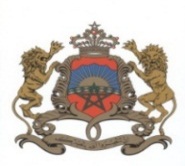 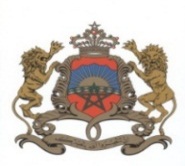 Appel à candidature pour l’obtention du Trophée de “l’Egalité professionnelle” Edition 2021Dans le cadre de ses efforts déployés dans le domaine de la protection des droits de la femme au travail, le Ministère de l’Inclusion Economique, de la Petite Entreprise, de l’Emploi et des Compétences porte à la connaissance des entreprises que l’opération de dépôt des dossiers de candidature pour l’obtention du Trophée de “l’Egalité professionnelle”, au titre de l’année 2021, est ouverte à partir de la date de publication du présent avis et jusqu’au vendredi 04 mars 2022 à 16h30.Cette initiative vise la sélection des entreprises qui prouveront leur respect des normes relatives au principe de l’égalité des chances entre les deux sexes en matière d’emploi, des conditions de travail, de la formation continue, ainsi qu’en matière de la participation de la femme aux instances représentatives de l’entreprise.Trois catégories de prix seront décernées aux entreprises gagnantes :Trophées de l’Egalité professionnelle, remis aux trois (3) entreprises ayant obtenu la meilleure note générale.Certificats d’excellence, remis aux dix (10) entreprises ayant eu la meilleure note dans chacune des thématiques proposées dans le dossier de candidature.Certificats d’encouragement, remis à l’entreprise ayant eu la meilleure note pour chaque région participante, et ce pour encourager l’ensemble des régions à participer au Trophée de l’Egalité Professionnelle.Le dossier de candidature est constitué d’une demande adressée, à cet effet, à Monsieur le Ministre, de l’Inclusion Economique, de la Petite Entreprise, de l’Emploi et des Compétences accompagnée d’une fiche technique sur l’entreprise, d’un formulaire de candidature à remplir, d’une déclaration sur l’honneur et des attentes des entreprises vis-à-vis du Trophée Egalité professionnelle. Ce dossier est à envoyer, sous format microsoft word pour le formulaire de candidature et sous format PDF pour les autres documents, ainsi que les documents et supports d’appui à la candidature, à l’adresse email : trophee@miepeec.gov.ma Pour plus d’informations, les entreprises intéressées sont priées de télécharger le dossier complet de candidature du site électronique du Ministère :http://www.miepeec.gov.ma/tropheeDeux webinaires d’information seront organisés à l’attention des entreprises intéressées, respectivement, le 31 janvier 2022 et le 18 février 2022 de 15h à 17h.A cet effet, vous êtes priées d’envoyer votre demande de participation à l’adresse email : trophee@miepeec.gov.ma, et vous recevrez le lien desdits webinaires.NB : -Tout dossier parvenant au Ministère après la date limite de dépôt est exclu de la sélection ;-Pour plus d’information veuillez adresser vos sollicitations à l’adresse email : trophee@miepeec.gov.maPièces jointes :Manuel des ProcéduresDossier de Candidatureإعلان عن تقديم طلب الترشيح لنيل جائزة "المساواة المهنية" برسم سنة 2021في إطار جهودها المبذولة في مجال حماية حقوق المرأة في العمل، تنهي وزارة الإدماج الاقتصادي والمقاولة الصغرى والتشغيل والكفاءات إلى علم جميع المقاولات أن عملية تلقي طلبات الترشيح لنيل جائزة "المساواة المهنية"، برسم سنة 2021، قد انطلقت ابتداء من تاريخ نشر هذا الإعلان إلى غاية الجمعة 04 مارس 2022 على الساعة 4 :30 مساءا.تهدف هذه العملية إلى انتقاء المقاولات التي ستثبت احترامها لمعايير الاستحقاق المتعلقة بمبدأ المساواة وتكافؤ الفرص بين الجنسين داخل المقاولة، في مجال التشغيل، وظروف العمل، والتكوين المستمر، بالإضافة إلى إشراكها للمرأة في الهيئات التمثيلية بالمقاولة. ووفقا لذلك، ستمنح ثلاث أصناف من الجوائز للمقاولات الفائزة على الشكل التالي:جائزة المساواة المهنية: سيتم تسليمها للمقاولات الثلاثة (3) التي ستحصل على أعلى نقطة عامة؛شواهد التميز: سيتم تسليمها للمقاولات العشر (10) التي ستحصل على أعلى نقطة في المواضيع المقترحة في ملف الترشيح؛شهادات التشجيع: سيتم تسليمها للمقاولات التي ستحصل على أعلى نقطة عامة جهويا، وذلك بهدف تحفيز كل جهات المملكة للمشاركة في الجائزة المذكورة؛ويتكون ملف الترشيح لنيل الجائزة من طلب موجه إلى السيد وزير الادماج الاقتصادي والمقاولة الصغرى والتشغيل والكفاءات في الموضوع، مرفقا ببطاقة تقنية حول المقاولة، واستبيان الترشيح المخصص لهذه الغاية، والتصريح بالشرف، وكذا انتظارات المقاولات اتجاه جائزة المساواة المهنية.وعليه، فانه يجب إرسال استمارة الترشيح بصيغة Word، بينما باقي الوثائق الأخرى والوثائق الداعمة يجب إرسالها بصيغة PDF على العنوان الإلكتروني التالي :trophee@miepeec.gov.maوللمزيد من المعلومات، يمكن للمقاولات المهتمة تحميل الملف الكامل للترشيح من الموقع الإلكتروني للوزارة: http://www.miepeec.gov.ma/tropheeوفي هذا السياق، سيتم تنظيم ندوتين إعلاميتين لفائدة المقاولات المعنية بتقنية التناظر عن بعد، على التوالي، يوم الاثنين 31 يناير 2022، ويوم الجمعة 18 فبراير 2022 من الساعة 15 إلى الساعة 17 بعد الزوال. ولهذا الغرض، انتم مدعوون لإرسال طلب المشاركة على العنوان التالي : trophee@miepeec.gov.maوبالمقابل ستتوصلون بروابط المشاركة في الندوتين المذكورتين.ملحوظة : يعتبر لاغيا ، كل ملف وصل بعد التاريخ المحدد ؛للمزيد من المعلومات يرجى ارسال طلباتكم عبر العنوان الإلكتروني: trophee@miepeec.gov.ma-المرفقات:-الدليل المسطري-ملف الترشيح